НЕВРОКОПСКА ПРОФЕСИОНАЛНА ГИМНАЗИЯ”ДИМИТЪР ТАЛЕВ”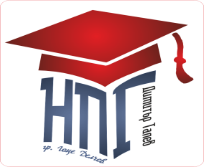 		  гр. Гоце Делчев, бул. “Гоце Делчев” №36, тел.: 0897099930 e-mail: npgdt@mail.bg,www.npg.bgЗАЯВЛЕНИЕ-ДЕКЛАРАЦИЯот ............................................................................................................................................................ живущ ................................................................................................................................................ ученик в ................... клас Моля да ми бъде отпусната стипендия за ......учебен срок на 202../202.. г. ДЕКЛАРИРАМ: І. Успех .............................................................................. (от предходния срок (година) – излишното се зачертава) ІІ. Семейно  положение: 1.Баща.........................................................................................................................................................работи..................................................................... живущ.......................................................................2.Майка .....................................................................................................................................................Работи в  .................................................................живуща....................................................................,3. Брат/сестра........................................................................................................................................... учи в ...................................................................живущ .........................................................................., 4.Брат/сестра ........................................................................................................................................... учи в ................................................................. живущ .........................................................................., 5. Брат/сестра ......................................................................................................................................... учи в ................................................................ живуща.........................................................................., III. Материално положение:Доходите на семейството ми, получени през периода ................................., са: 1. Доходи от трудови правоотношения ..................................................................лв. 2. Доходи от пенсии ..............................................................................лв. (без добавките за чужда помощ за лица с трайно намалена работоспособност) 3. Обезщетения и помощи по реда на Кодекса за социално осигуряване без еднократните помощи .............................................................................. лв. 4. Месечни помощи и добавки по реда на Закона за семейни помощи за деца ..................................................... лв. 5. Месечни помощи по реда на Закона за социално подпомагане .................... лв. 6. Стипендии ......................................................лв. (без получаваните по силата на постановлението) 7. Наеми .............................................................................. лв. 8. Хонорари ......................................................................... лв. 9.Други доходи ................................................................... лв. Всичко ................................................................................ лв. Месечен доход на член от семейството: ……...............лв. /до 610лв./Известно ми е, че за вписване на неверни данни в тази декларация нося отговорност по чл. 313 от Наказателния кодекс и получената неправомерно стипендия подлежи на връщане. Прилагам: 1. ............................................................................................... 2. ................................................................................................ 3. ............................................................................................... Дата ....................                                                                                                                             Декларатор: …………... гр. (с.)...................                                                                                              Родител:……………….                                                                                                                          не  (Попечител)                                                                                                                                  Отсъствия по уважителни причини :……………………....Отсъствия по неуважителни причини: …………………….Наложени санкции …………………………………….…….Кл. ръководител (Фамилия и подпис) :………………..........